PORTÁL ODSTÁVEK Mějte o dodávkách elektřiny vždy přehled prostřednictvím PORTÁLU ODSTÁVEK, ať jste kdekoliv. 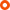 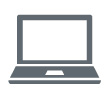 